Haseeb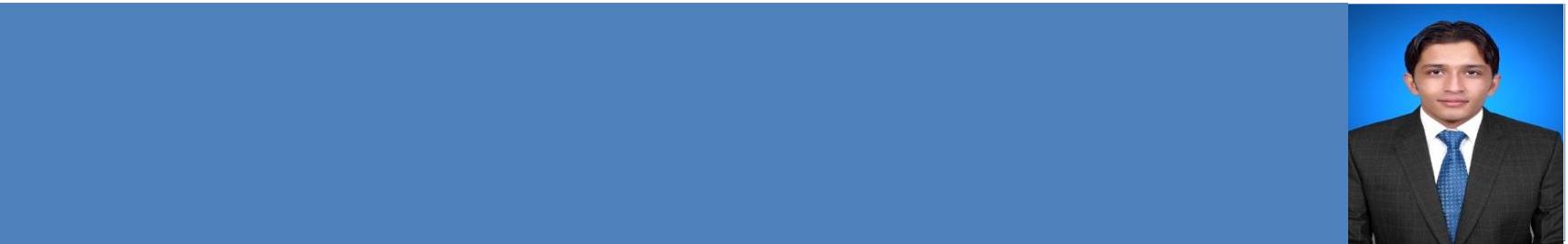 MECHANICAL ENGINEER,	PEC Registration NoEmail: haseeb.374435@2freemail.com Visa Status: Freelance ( Employment with NOC and Profession is Mechanical Engineer )OBJECTIVE:Seeking a position as a Mechanical Engineer to implement the knowledge and technical skills into the operation work of a progressive organization that provides opportunity for career growth and job satisfaction.SKILLS & COURSES :Auto Cad, Pro Engineer, ANSYS, Mat lab, Visual C++, MS Office, CNC operator and programmingPower Plant, Design Of Machine Elements, Mechanics Of Materials, Heat And Mass TransferRefrigeration, IC Engines, Fluid Mechanics, ViberationPROFESSIONAL WORK EXPERIENCE: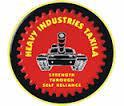 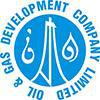 Solar Iron by using thermal linkages.It’s a new and unique idea. The basic principle is heating the oil by solar mirrors and circulating it through the whole cycle by using a small pump. This iron is cost efficient and good enough to use on the site where raining is rare and temperature remains on high nodes.ACADEMIC EDUCATION:AWARDS AND ACHIEVEMENTS:First position in MS Mechanical Engineering test held in UET TaxilaFinal year project name is published in Dawn News PaperCGPA increases from 1st semester GPA= 2.19/4 to after degree CGPA= 3.19/4. In 5th Semester I got maxSGPA =3 .68/4 and details are the following.FUNCTIONAL SKILLS:Organization:Organization:Oil and Gas Development Company LimitedTenure:Tenure:4 WeeksDesignations:Designations:InterneeDescription:Description:Understand the basics of oil and gas industry inDrilling, Cementation, Stimulation, Production and Pumps.Organization:Organization:Heavy Industries TaxilaTenure:Tenure:6 WeeksDesignations:Designations:InterneeDescription:Description:Understand the boiler operationsPROJECTS:Final year:Final year:Semester:Semester:1.Design the bolts of Vitz car2.Analysis on CNG Cylinder3.Temperature sensor which operates the fan4.Hand power Transmission mechanismInstitutionMarks/GPAGraduationBS Mechanical EngineeringHITEC University TaxilaCGPA: 3.19/4.0(Max SGPA:3.68/4.0)IntermediatePre-EngineeringPunjab College Sargodha774/1100MatricSciense SubjectsMisali Ravian School Sargodha661/850SemesterSGPACGPASemesterSGPACGPA1st2.19/42.19/45th3.68/43.04/42nd2.78/42.52/46th3.51/43.13/43rd2.97/42.69/47th3.53/43.18/44th3.42/42.86/48th3.31/43.19/41.  Good communication and presentation skills1.  Good communication and presentation skills1.  Good communication and presentation skills1.  Good communication and presentation skills1.  Good communication and presentation skills2.Good hand writing3.  Hard Working and PunctualLANGUAGES:LANGUAGES:English, Urdu, PunjabiEnglish, Urdu, PunjabiPERSONAL INFORMATION:PERSONAL INFORMATION:PERSONAL INFORMATION:PERSONAL INFORMATION:Nationality:Nationality:PakistanReligion:   IslamDate of Birth:Date of Birth:31-12-199231-12-1992